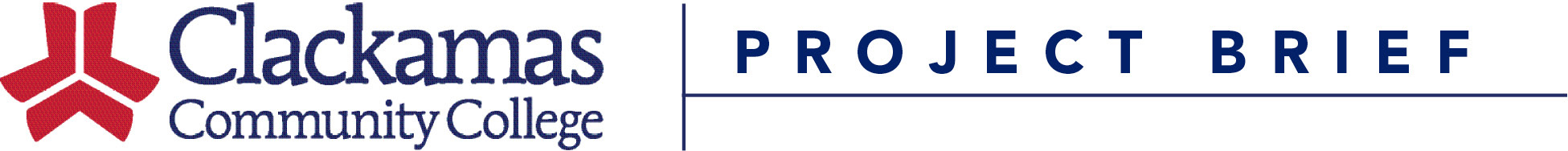 May 31, 2018Clackamas Regional Skills Competition Recommendations for RedesignAfter a six-month engagement process that involved CCC staff, faculty, students, high school partners, and the Clackamas Education Service District (ESD), the planning team for the Skills Competition has developed a list of recommendations for redesigning the Skills Competition for the steering committee to consider. We suggest that these recommendations be implemented over a two-year time period. The list of recommendations below is in no particular order.Year OneCCC and the ESD should have a Memorandum of Understanding that details the breakdown of work responsibilities and resource sharing between the two parties.This includes formal decision-making process around major event changes.Keep the Skills Competition on the fourth Thursday of every February, but shorten the time period for class session cancellations to 8 a.m. – 1 p.m on both the Oregon City and Harmony campuses. Wilsonville campus is completely unaffected class-wise by this day.This reduces the number of class sessions and events cancelled on that day from a three-year mean average of 247 to 163, a 34% reduction.All high school buses are required to return to their districts around 2-2:30pm.Most contests are already currently scheduled to end between 12-1 p.m.Implement the following schedule for the day:All high schools participating in the contests arrive by 8:45 a.m.Use CCC’s Amazing Race as check-ins 8:45-9 a.m.All Oregon City events to begin at or after 9 a.m. and end at 12 p.m.All Harmony events to begin at or after 9:30 a.m. and end at 12 p.m.The career fair to begin at 10 a.m. and end at 1 p.m.Lunch, distribute post-event surveys, clean/prep classrooms for CCC classes, and high schools prep to leave between 12 p.m. – 1 p.m.CCC to align all corollary events (Senior Incentive, campus tours, All About CCC panel, etc.) with new schedule.Busses get assigned drop-off points at CCC to minimize traffic congestion.X number to Barlow LotX number to Niemeyer LotX number to Transit Center/DeJardin Lot (if finished)CCC takes over developing a registration system.Track registrations in real-timeMinimize back-and-forth between CCC, ESD, high schoolsEnsure data integrity and securityExpedite tuition waiver awarding and ensure accurate trackingCCC takes over the designing and printing of the event materials, co-branding with the ESD, with the ESD sharing resources previously allocated for printing costs.CCC’s print shop is about 50% cheaper than the ESD’s.CCC has in-house professional designers and a strong brand and co-branding possibilities.CCC translates marketing materials.This will alleviate time constraints due to the ESD’s print shop closing over winter break.The ESD continues owning the website and digital communication with the high schools. However, we should move away from the TechCadre website.The full contest descriptions and details of the day should live here.CCC and ESD should determine system for distributing contest booklets equitably and effectively.Currently, we print about 2 booklets per 1 high school student registrant. This seems very high.We can probably develop more informational posters or other cost-effective methods of communication.CCC improves internal communication with stakeholders, faculty, and staff.Many CCC faculty and staff don’t know what the Skills Competition is, why we hold it, or the benefit it provides.CCC creates database of tuition waiver awardees for better tracking of use and eligibility.CCC documents tuition waiver award process.CCC formalizes Phase I of a recruitment process for tuition waiver awardees.Phase I should includePrinting of formal certificates for all awardees from this point forward.Comprehensive communication campaign for all awardees from this point forward (depending on their high school grade level).Reaching out to all awardees from previous years whose awards are still eligible for use.Exploration of ways to create awards for ACC fees in lieu of tuition waivers.19% of tuition waiver awardees use all or some of their award.88% of tuition waiver awardees who use all or some of their award use ALL of their award.According to research done by our Institutional Research department, the college has seen the following benefits from tuition waiver awardees over the past three years (SU15-SP18):123 unduplicated students added98 of these were previously enrolled before using their award (either through our Office of Education Partnerships programs or as a post-secondary credit-seeking student)~50% Fall-to-Fall retention rate for these students121.3 total FTE addedFor every $1 we give away in tuition waivers for this event, we see a return of $3.38 in tuition dollars.Year TwoAssess all changes made during Year One and make adjustments accordingly.CCC and ESD should revisit, workshop, and potentially rewrite the mission of the Skills Competition.CCC executive leadership should clearly define faculty roles for the day of the Skills Competition. Many faculty members do not consider this a working day for them.Should all departments be participating somehow?Create “menu” of ways to participate, including templates and award guidelines, which could include engaging offerings likeContests“Mini-lectures” or “mini-labs”Career exploration workshopsDiversify offerings for high schoolers based on grade.CCC and ESD could explore potential for moving event from Thursday to Tuesday based on class session cancellation data and other potential factors.CCC and ESD could explore options for expansion of the event.Out-of-district schools?Priority registration?Online/remote submission options?CCC and ESD could explore possibility of finding a sponsor for lunches.Alleviates stigma of free/reduced lunch brown-bags from high schools.CCC defines and formalizes Phase II of recruitment for tuition waiver awardees.CCC needs to have a conversation about if we can/should/want to allow tuition waiver awardees to allow transfer of their awards to family members. This would likely require an internal policy.